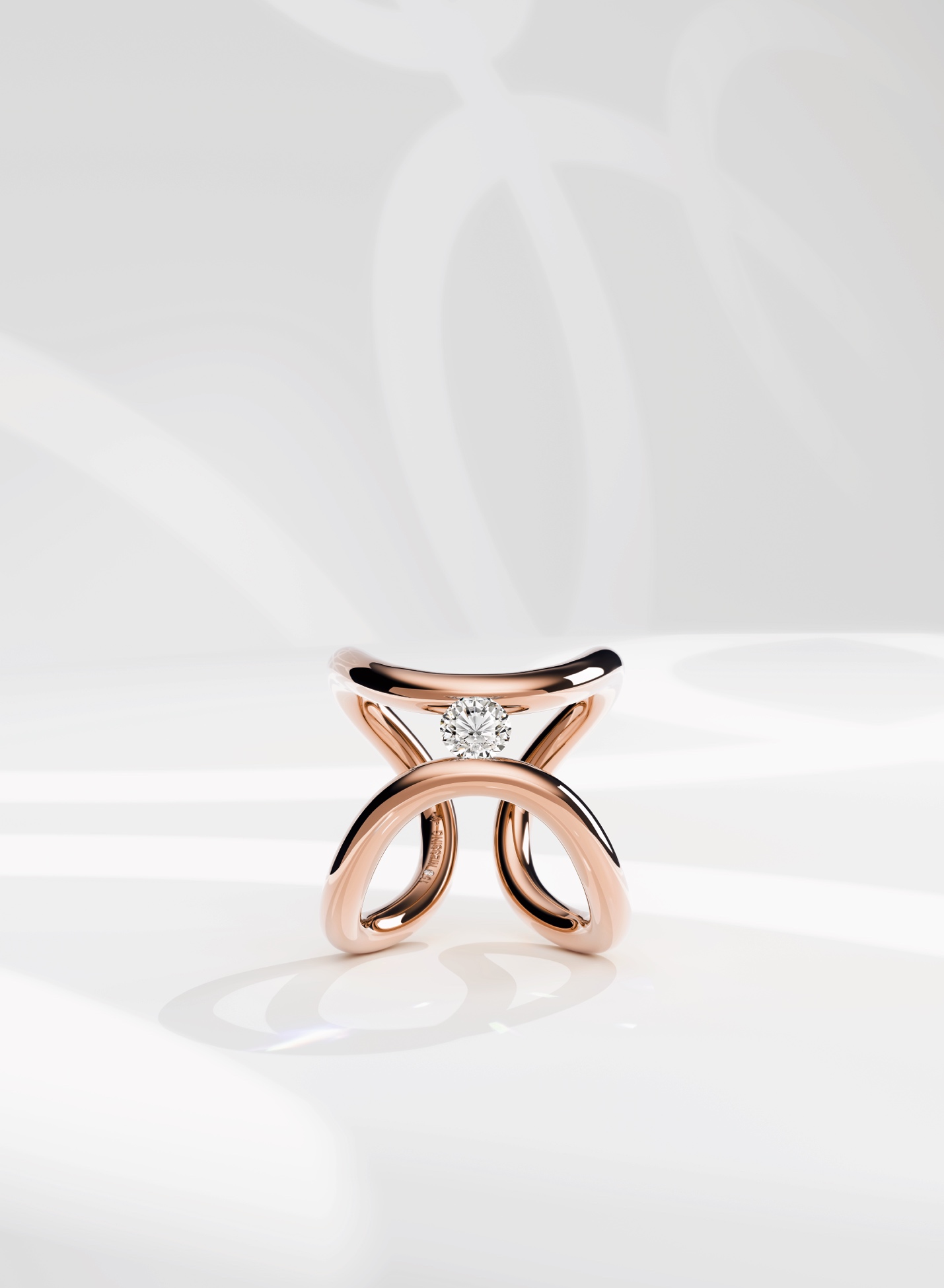 TC NIESSING SPANNRING® ERA NIESSING SPANNRING® ERA Ring SLOGANNIESSING SPANNRING® ERA - »form follows emotion«. Are you ready for the original of a new era?ESSENCEThe Niessing Spannring® Era reveals fascinating new facets of a great design icon. At the same time, it pays tribute to Bauhaus and to the original round shape of the Niessing tension ring. A delicate, endless band of gold or platinum encircles the finger in a sweeping, free, and graceful manner. It almost appears as if two rings are holding the diamond. Yet it is only one: Curving into two fine arches in an entirely organic manner, it gently and securely holds the precious diamond. It is a bold statement for the hand and a shape that simply follows your emotions: »form follows emotion«. Are you ready for the original of a new era?THE SPANNRING OF A NEW ERAThe Niessing Spannring® embodies our deep roots in Bauhaus design like no other piece of Niessing jewelry. Since its invention over 40 years ago, this ring, which allows the diamond to float above the hand without any setting whatsoever, has become an icon of jewelry design that has won numerous awards. What could be a more appropriate way to celebrate the manufactory’s 150th anniversary than with a design that takes an entirely new look at the Niessing Spannring® and turns it into an opulent statement ring and an exclusive jewelry pendant?FOLLOW YOUR EMOTIONS: »FORM FOLLOWS EMOTION«The Niessing Spannring® Era pays tribute to the original form of the Niessing tension ring and reinterprets it in a spectacular way. A perfectly round, endless band encircles the finger: sweeping, free, and graceful. It almost appears as if two rings are holding the diamond. Yet it is only one: Curving into two fine arches in an entirely organic manner, it gently and securely holds the precious diamond. A bold statement for the hand.WHAT WILL YOUR STATEMENT BE TODAY?Its unusual form allows the Niessing Spannring® Era to be worn in two different ways: Would you like the arches to run across your finger or nestle gently between your fingers? Sense what is right at the moment; the form always follows your emotions – »form follows emotion«.INSPIRED BY THE IDEALS OF BAUHAUS DESIGNThe new tension ring is inspired by the work of the Bauhaus movement. In 1926, leading architects founded an association called »Der Ring« (The Ring), among them the father of the Bauhaus, Walter Gropius, and Ludwig Mies von der Rohe. At the same time, Mies van der Rohe designed the first flexible cantilever chair. It was later reported that van der Rohe created the design using a few strokes carried out with a mere »flick of the wrist«.SENSUOUS MINIMALISM MEETS PURE BEAUTYThe seemingly endless, curved form of the new Niessing tension ring also appears exceedingly light and natural – as if drawn on paper in a single, powerful stroke. This design gives the diamond spectacular freedom, at the same time providing it with the greatest possible security. The Niessing Spannring® Era represents the sensuous minimalism of Bauhaus design and translates the motto »form follows function« into »form follows emotion«. Are you ready for the original of a new era?VIBRANT SETTING FOR THE PRECIOUS DIAMONDThe new Niessing Spannring® Era is available in platinum and in gold in the Niessing Colors Classic Yellow, Classic Red, Fine Rose, Rosewood and in the new, historic Supla Grenadine: a rosé-colored, warmly shimmering gold with the fascinatingly luminous luster of platinum.The unique ring design makes the ring band particularly delicate, with a diameter of only 3 mm. The perfectly round, endless band, organically curved into two fine arches, securely holds the precious 0.5 ct diamond.The ring, a bold statement not only on the ring finger, allows two possibilities for wearing it: the tensioned arches can be worn across the finger, or they can nestle gently between the fingers.EXCLUSIVE ANNIVERSARY YEAR ENGRAVINGAn exclusive engraving with a fine diamond set in the ring‘s inner band makes the Niessing Spannring® Era even more precious on the occasion of its anniversary. The engraving is strictly limited to the year 2023.